Безопасные условия пребывания в дошкольной образовательной организации – это условия, соответствующие противопожарным требованиям, требованиям охраны труда и техники безопасности, санитарно-гигиеническим нормам и правилам.Основными направлениями деятельности детского сада по обеспечению безопасности участников образовательных отношений являются:- охрана труда;- охрана жизни и здоровья воспитанников;- пожарная безопасность;- безопасность дорожно-транспортного травматизма;- антитеррористическая безопасность;- санитарно-гигиенический режим в детском саду.Для обеспечения безопасности  образовательного процесса в МДОБУ детский сад № 20 г. Лабинска оборудовано системой:- кнопкой «Тревожной сигнализации» (экстренный вызов наряда полиции);- автоматической пожарной сигнализацией;- первичными средствами пожаротушения;- системой видеонаблюдения.В детском саду разработан паспорт антитеррористической защищенности. Осуществляется круглосуточный контроль за помещениями и территорией учреждения.С работниками детского сада ведется профилактическая работа:- инструктажи по охране труда, охране жизни и здоровья воспитанников, пожарной безопасности, по предупреждению детского дорожно-транспортного травматизма, антитеррористической защищенности;- тренировки по эвакуации воспитанников и персонала на случай возникновения чрезвычайной ситуации;- оформлены информационные стенды по охране труда, пожарной безопасности, правилам дорожного движения.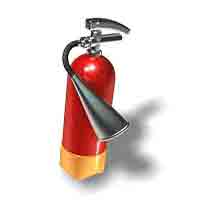 План мероприятий по пожарной безопасности 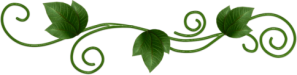 План мероприятий по предупреждению детского дорожно-транспортного травматизма